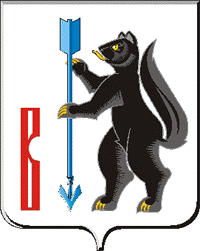 АДМИНИСТРАЦИЯ ГОРОДСКОГО ОКРУГА ВЕРХОТУРСКИЙП О С Т А Н О В Л Е Н И Еот 24.10.2016г. № 919г. Верхотурье  Об утверждении Административного регламента предоставления муниципальной услуги «Предоставление земельных участков в собственность, аренду из состава земель, государственная собственность на которые не разграничена, и земель, находящихся в собственности муниципального образования, по результатам торгов» В соответствии с Федеральным законом от 27.07.2010г. № 210-ФЗ «Об организации предоставления государственных и муниципальных услуг», постановлением Правительства Российской Федерации от 16.05.2011г. № 373 «О разработке и утверждении административных регламентов исполнения государственных функций и административных регламентов предоставления государственных услуг», решением Думы городского округа Верхотурский от 11.12.2013г. № 79 «Об утверждении перечня муниципальных услуг, предоставляемых на территории городского округа Верхотурский через Государственное бюджетное учреждение Свердловской области «Многофункциональный центр предоставления государственных и муниципальных услуг» по принципу «одного окна» (с изменениями, внесенными решением Думы от 27.04.2016г. № 18), постановлением Администрации городского округа Верхотурский от 13.11.2012г. № 1327 «О разработке и утверждении административных регламентов исполнения муниципальных функций и административных регламентов предоставления муниципальных услуг», руководствуясь статьей 26 Устава городского округа Верхотурский,ПОСТАНОВЛЯЮ:1. Утвердить Административный регламент предоставления муниципальной услуги «Предоставление земельных участков в собственность, аренду из состава земель, государственная собственность на которые не разграничена, и земель, находящихся в собственности муниципального образования, по результатам торгов» (прилагается). 	2. Опубликовать настоящее постановление в информационном бюллетене «Верхотурская неделя» и разместить на официальном сайте городского округа Верхотурский.3. Признать утратившим силу постановление Администрации городского округа Верхотурский от 24.02.2016г. № 120 «Об утверждении Административного регламента предоставления муниципальной услуги «Предоставление земельных участков для строительства по результатам торгов».4. Комитету по управлению муниципальным имуществом Администрации городского округа Верхотурский внести сведения о муниципальной услуге в реестр государственных услуг Свердловской области.5. Контроль исполнения настоящего постановления оставляю за собой.Глава Администрациигородского округа Верхотурский				                      В.В. СизиковУтвержден:постановлением Администрациигородского округа Верхотурскийот 24.10.2016г. № 919    «Об утверждении Административного регламента предоставления муниципальной услуги «Предоставление земельных участков в собственность, аренду из состава земель, государственная собственность на которые не разграничена, и земель, находящихся в собственности муниципального образования, по результатам торгов»Административный регламент предоставления муниципальной услуги «Предоставление земельных участков в собственность, аренду из состава земель, государственная собственность на которые не разграничена, и земель, находящихся в собственности муниципального образования, по результатам торгов» Раздел 1. Общие положения1. Административный регламент предоставления муниципальной услуги предоставление земельных участков в собственность, аренду из состава земель, государственная собственность на которые не разграничена, и земель, находящихся в собственности муниципального образования, по результатам торгов (далее – Административный регламент), разработан в целях повышения качества и доступности предоставления муниципальной услуги, создания комфортных условий для участников отношений, возникающих в процессе предоставления муниципальной услуги, устанавливает  сроки и последовательность административных действий и административных процедур.	2. Действие настоящего Регламента распространяется на земельные участки из земель населенных пунктов, расположенных в границах городского округа Верхотурский, и находящихся в собственности муниципального образования городской округ Верхотурский, а также на земельные участки, право государственной собственности на которые не разграничено, полномочия по распоряжению которыми в соответствии с федеральным законодательством и законодательством Свердловской области возложены на органы местного самоуправления (далее - земельные участки).3. Получателями муниципальной услуги могут быть любые физические, юридические лица, в том числе иностранные граждане, лица без гражданства, заинтересованные в предоставлении муниципальной услуги (далее – заявители). От имени заявителя при предоставлении муниципальной услуги  вправе действовать его представитель при предъявлении документа, удостоверяющего личность, и доверенности, удостоверяющей полномочия, оформленной в соответствии Гражданским кодексом Российской Федерации.4. Уполномоченным органом на предоставление муниципальной услуги, предусмотренной настоящим регламентом, является Администрация городского округа Верхотурский в лице комитета по управлению муниципальным имуществом Администрации городского округа Верхотурский (далее – комитет по имуществу).Место нахождения комитета по имуществу: 624380, Свердловская область, город Верхотурье, улица Советская, 4; тел.: (834389) 2-26-80. Приемные дни: вторник, среда с 09.00 час. до 16.00 час., перерыв с 12.00 час. до 13.00 час. Адрес электронной почты комитета по имуществу: adm_kumi@mail.ru.Официальный сайт городского округа Верхотурский: www.adm-verhotury.ru.Запросы заявителей  принимаются также в дополнительном офисе государственного бюджетного учреждения Свердловской области «Многофункциональный центр предоставления государственных и муниципальных услуг» (далее - МФЦ). Место нахождения: Свердловская область, г. Верхотурье, улица Карла Маркса, 2.  Запросы  передаются в Администрацию на следующий рабочий день после дня приема в МФЦ. Информирование заявителей по вопросам предоставления муниципальной услуги осуществляется специалистами комитета по имуществу и сотрудниками МФЦ  при личном контакте с заявителями, с использованием почтовой, телефонной связи, посредством электронной почты, а также с использованием сервиса «Приемная» на сайте городского округа Верхотурский.  При ответе на телефонной звонок специалист представляется, назвав свою фамилию, имя, отчество, должность, предлагает представиться заявителю, выслушивает и уточняет суть вопроса, после чего самостоятельно в вежливой и доступной форме дает четкий и полный ответ на обращение заявителя с предоставлением исчерпывающей информации.Информация о муниципальной услуге размещается:1) непосредственно в помещениях Администрации городского округа Верхотурский, где предоставляется муниципальная услуга на информационных стендах;2) путем официального опубликования настоящего административного регламента;3) на официальном сайте городского округа Верхотурский в сети «Интернет»;4) с использованием возможности Единого портала государственных и муниципальных услуг;5) в МФЦ; 6) при обращении по телефону - в виде устного ответа на конкретные вопросы, содержащие запрашиваемую информацию;7) при письменном обращении в форме письменных ответов на поставленные вопросы, в течение 30 дней в адрес заявителя посредством почтовой связи по почтовому адресу, указанному в обращении;8) при обращении, направленном в электронном виде, в течение 30 дней посредством электронной почты на указанный в обращении электронный адрес. В процессе предоставления муниципальной услуги специалисты комитета по имуществу и сотрудники МФЦ должны обеспечивать соблюдение требований действующего законодательства Российской Федерации, а также настоящего регламента.Раздел 2 Стандарт предоставления муниципальной услуги1. Муниципальная услуга, предоставление которой регулируется настоящим административным регламентом, именуется «Предоставление земельных участков в собственность, аренду из состава земель, государственная собственность на которые не разграничена, и земель, находящихся в собственности муниципального образования, по результатам торгов».2. Предоставление муниципальной услуги осуществляет Администрация в лице комитета по имуществу.	Предоставление муниципальной услуги, предусмотренной настоящим Регламентом, может осуществляться в МФЦ, отвечающем требованиям Федерального закона от 27 июля 2010 года № 210-ФЗ «Об организации предоставления государственных и муниципальных услуг», и уполномоченном на организацию предоставления государственных и муниципальных услуг, в том числе в электронной форме, по принципу «одного окна». 3. При предоставлении муниципальной услуги комитет по имуществу взаимодействует:с отделом архитектуры и градостроительства Администрации городского округа Верхотурский (далее – отдел архитектуры); с Федеральной службой государственной регистрации, кадастра и картографии по Свердловской области (далее - Росреестр);с органами Федеральной налоговой службы по Свердловской области (далее – ФНС).	4. При предоставлении муниципальной услуги запрещается требовать от заявителя осуществления действий, в том числе согласований, необходимых для получения муниципальной услуги и связанных с обращением в иные государственные органы, органы местного самоуправления и организации, за исключением получения услуг, которые являются необходимыми и обязательными для предоставления муниципальной услуги.	5. Результатом предоставления муниципальной услуги является предоставление земельного участка путем заключения договора аренды или купли-продажи земельного участка.Заявителю может быть отказано в предоставлении муниципальной услуги по основаниям, указанным в пункте 13 Раздела 2 настоящего Административного регламента.	6. Общий срок предоставления муниципальной услуги, в том числе 
с учетом необходимости обращения в организации, участвующие 
в предоставлении муниципальной услуги, в срок не позднее 2-х месяцев со дня принятия решения о предоставлении земельных участков под строительство 
по результатам торгов.В общий срок оказания услуги не входит время приема и регистрации документов в МФЦ, срок доставки документов из МФЦ в Администрацию и обратно.Срок выдачи (направления) документов, являющихся результатом предоставления муниципальной услуги, составляет 10 дней со дня подписания протокола о результатах аукциона.	7. Предоставление муниципальной услуги осуществляется в соответствии со следующими нормативными правовыми актами:Земельным кодексом Российской Федерации («Российская газета», 30.10.2001г.);Федеральным законом от 25.10.2001г. № 137-ФЗ «О введении в действие Земельного кодекса Российской Федерации» («Российская газета», 30.10.2001г.);Федеральным законом от 23.06.2014г. № 171-ФЗ «О внесении изменений в Земельный кодекс Российской Федерации и отдельные законодательные акты Российской Федерации»Градостроительным кодексом Российской Федерации («Российская газета», 30.12.2004г.);Федеральным законом от 29.12.2004г. № 191-ФЗ «О введении в действие Градостроительного кодекса Российской Федерации» («Российская газета», 30.12.2004г.);Федеральным законом от 02.05.2006г. № 59-ФЗ «О порядке рассмотрения обращений граждан Российской Федерации» («Российская газета», 05.05.2006г.);Федеральным законом Российской Федерации от 27.07.2010г. № 210-ФЗ «Об организации предоставления государственных и муниципальных услуг» («Российская газета», 30.07.2010г.);Уставом   городского    округа   Верхотурский   («Новая   жизнь»,   №  33, от 19.08.2005г.);	8. Исчерпывающий перечень документов, необходимых в соответствии с нормативными правовыми актами для предоставления муниципальной услуги, подлежащих представлению заявителем, приведен в таблице 1:Таблица 1	9. Исчерпывающий перечень документов, которые в соответствии с нормативными правовыми актами необходимы для предоставления муниципальной услуги и которые находятся в распоряжении органов государственной власти, органов местного самоуправления и подведомственных им организаций, приведен в таблице 2.Указанные документы могут быть получены без участия заявителя в ходе межведомственного информационного обмена. Заявитель вправе по собственной инициативе представить эти документы.Таблица 210. Запрещается требовать от заявителя:представления документов и информации или осуществления действий, представление или осуществление которых не предусмотрено нормативными правовыми актами, регулирующими отношения, возникающие в связи с предоставлением муниципальной услуги;представления документов и информации, которые находятся в распоряжении органов, предоставляющих муниципальную услугу, иных государственных органов, органов местного самоуправления либо подведомственных органам государственной власти или органам местного самоуправления организаций, в соответствии с нормативными правовыми актами Российской Федерации, Свердловской области и муниципальными правовыми актами.	11. Не подлежат приему для оказания муниципальной услуги документы, имеющие подчистки либо приписки, зачеркнутые слова и иные не оговоренные в них исправления, а также документы с серьезными повреждениями, не позволяющими однозначно истолковать их содержание.12. Основаниями для возврата заявления о предоставлении земельного участка являются следующие факты:1) несоответствие заявления утвержденной форме (форма заявления представлена в приложении № 1 к настоящему Административному регламенту);2) к заявлению не приложены документы, предусмотренные пунктом 8 Раздела 2 настоящего Административного регламента.13. Основаниями для отказа в предоставлении муниципальной услуги являются следующие факты:1) границы земельного участка подлежат уточнению в соответствии с требованиями Федерального закона «О государственном кадастре недвижимости»;2) на земельный участок не зарегистрировано право муниципальной собственности, за исключением случаев, если такой земельный участок образован из земель или земельного участка, государственная собственность на которые не разграничена;3) в отношении земельного участка в установленном законодательством Российской Федерации порядке не определены предельные параметры разрешенного строительства, реконструкции;4) в отношении земельного участка отсутствуют сведения о технических условиях подключения (технологического присоединения) объектов к сетям инженерно-технического обеспечения;5) в отношении земельного участка не установлено разрешенное использование или разрешенное использование земельного участка не соответствует целям использования земельного участка, указанным в заявлении о проведении аукциона;6) земельный участок не отнесен к определенной категории земель;7) земельный участок предоставлен на праве постоянного (бессрочного) пользования, безвозмездного пользования, пожизненного наследуемого владения или аренды;8) на земельном участке расположены здание, сооружение, объект незавершенного строительства, принадлежащие гражданам или юридическим лицам, за исключением случаев размещения сооружения (в том числе сооружения, строительство которого не завершено) на земельном участке на условиях сервитута или объекта, который предусмотрен пунктом 3 статьи 39.36 настоящего Кодекса и размещение которого не препятствует использованию такого земельного участка в соответствии с его разрешенным использованием;9) на земельном участке расположены здание, сооружение, объект незавершенного строительства, находящиеся в государственной или муниципальной собственности, и продажа или предоставление в аренду указанных здания, сооружения, объекта незавершенного строительства является предметом другого аукциона либо указанные здание, сооружение, объект незавершенного строительства не продаются или не передаются в аренду на этом аукционе одновременно с земельным участком;10) земельный участок изъят из оборота, за исключением случаев, в которых в соответствии с федеральным законом изъятые из оборота земельные участки могут быть предметом договора аренды;11) земельный участок ограничен в обороте, за исключением случая проведения аукциона на право заключения договора аренды земельного участка;12) земельный участок зарезервирован для государственных или муниципальных нужд, за исключением случая проведения аукциона на право заключения договора аренды земельного участка на срок, не превышающий срока резервирования земельного участка;13) земельный участок расположен в границах застроенной территории, в отношении которой заключен договор о ее развитии, или территории, в отношении которой заключен договор о ее комплексном освоении;14) земельный участок в соответствии с утвержденными документами территориального планирования и (или) документацией по планировке территории предназначен для размещения объектов федерального значения, объектов регионального значения или объектов местного значения;15) земельный участок предназначен для размещения здания или сооружения в соответствии с государственной программой Российской Федерации, государственной программой субъекта Российской Федерации или адресной инвестиционной программой;16) в отношении земельного участка принято решение о предварительном согласовании его предоставления;17) в отношении земельного участка поступило заявление о предварительном согласовании его предоставления или заявление о предоставлении земельного участка, за исключением случаев, если принято решение об отказе в предварительном согласовании предоставления такого земельного участка или решение об отказе в его предоставлении;18) земельный участок является земельным участком общего пользования или расположен в границах земель общего пользования, территории общего пользования;19) земельный участок изъят для государственных или муниципальных нужд, за исключением земельных участков, изъятых для государственных или муниципальных нужд в связи с признанием многоквартирного дома, который расположен на таком земельном участке, аварийным и подлежащим сносу или реконструкции.20) на земельный участок зарегистрировано право собственности субъекта Российской Федерации, Российской Федерации или право частной собственности; 21) наличие вступивших в законную силу решений суда, ограничивающих оборот земельного участка, государственная собственность на который не разграничена;22) представление неполного комплекта документов, необходимых 
для принятия решения о предоставлении муниципальной услуги;23) текст письменного обращения не поддается прочтению.14. Муниципальная услуга предоставляется бесплатно.15. Максимальный срок ожидания в очереди при подаче заявления о предоставлении муниципальной услуги и при получении результата предоставления услуги не должно превышать 15 минут.16. Прием заявления о предоставлении муниципальной услуги осуществляется специалистами комитета по имуществу. Заявление в день его подачи регистрируется в журнале учета заявлений о предоставлении земельных участков на аукционе (далее - журнал учета заявлений).17. Помещение, в котором предоставляется муниципальная услуга, должно обеспечивать комфортное расположение заявителя и должностного лица, осуществляющего прием, возможность и удобство оформления заявителем письменного обращения, телефонную связь, возможность копирования документов, оборудование мест ожидания, наличие письменных принадлежностей и бумаги формата A4.Места предоставления муниципальной услуги должны быть оборудованы информационными стендами, на которых размещается информация о днях и времени приема граждан, настоящий регламент. 18. Помещение, в котором предоставляется муниципальная услуга, должно быть доступным для инвалидов в соответствии с законодательством Российской Федерации о социальной защите инвалидов:в помещениях обеспечивается создание инвалидам следующих условий доступности муниципальной услуги в соответствии с требованиями, установленными законодательными и иными нормативными правовыми актами:условия для беспрепятственного доступа к зданию для предоставления муниципальных услуг для инвалидов (включая инвалидов, использующих кресла-коляски и собак-проводников) (далее - инвалидов);сопровождение инвалидов, имеющих стойкие расстройства функции зрения и самостоятельного передвижения, и оказание им помощи;надлежащее размещение оборудования и носителей информации, необходимых для обеспечения беспрепятственного доступа инвалидов к муниципальным услугам с учетом ограничений их жизнедеятельности;допуск сурдопереводчика и тифлосурдопереводчика, допуск собаки-проводника при наличии документа, подтверждающего ее специальное обучение и выдаваемого по форме и в порядке, которые определяются федеральным органом исполнительной власти, осуществляющим функции по выработке и реализации государственной политики и нормативно-правовому регулированию в сфере социальной защиты населения.19. Показателями доступности и качества муниципальной услуги являются:создание инвалидам следующих условий доступности услуг в соответствии с требованиями, установленными законодательными и иными нормативными правовыми актами:	оказание инвалидам помощи, необходимой для получения в доступной для них форме информации о правилах предоставления услуги, в том числе об оформлении необходимых для получения услуги документов, о совершении ими других необходимых для получения услуги действий;	обеспечение допуска на объект сурдопереводчика и  тифлосурдопереводчика;оказание иной необходимой инвалидам помощи в преодолении барьеров, мешающих получению ими муниципальных услуг наравне с другими лицами;количество обращений за получением муниципальной услуги;количество межведомственных запросов для обеспечения получения муниципальной услуги, в том числе запросов, осуществляемых с помощью системы межведомственного электронного взаимодействия;количество документов, которые заявитель обязан самостоятельно предоставить для получения муниципальной услуги;время ожидания заявителей от момента обращения за получением муниципальной услуги до фактического начала предоставления услуги;размещение информации о порядке предоставления муниципальной услуги в сети Интернет на официальном сайте городского округа Верхотурский;размещение информации о порядке предоставления муниципальной услуги на информационных стендах, размещенных в помещениях Администрации;возможность получения консультации специалистов комитета по имуществу по вопросам предоставления муниципальной услуги:количество консультаций по вопросам предоставления муниципальной услуги;количество обоснованных жалоб на нарушение регламента предоставления муниципальной услуги;количество обращений в судебные органы для обжалования действий (бездействия) и (или) решений должностных лиц при предоставлении муниципальной услуги.Раздел 3. Состав, последовательность и сроки выполнения административных процедур, требования к порядку их выполненияПредоставление муниципальной услуги включает в себя следующие административные процедуры (действия):прием заявления и документов, регистрация заявления;2) проведение экспертизы документов;3) направление межведомственных запросов в органы (организации), участвующие в предоставлении муниципальной услуги;4) определение параметров разрешенного строительства объекта капитального строительства;5) запрос технических условий подключения объектов к сетям инженерно-технического обеспечения;6) получение технических условий подключения объектов к сетям инженерно-технического обеспечения;7) определение начальной цены предмета аукциона;8) подготовка проекта постановления Администрации о проведении аукциона;9) организация и проведение аукциона;10) подготовка проекта договора аренды земельного участка;11) выдача заявителю документов.2. Основанием для начала административной процедуры (муниципальной услуги) является обращение заявителя (представителя заявителя) с заявлением (приложение № 1 к настоящему Административному регламенту) и документами, указанными в пункте 8 Раздела 2 настоящего Административного регламента, необходимыми для предоставления муниципальной услуги, в комитет по имуществу. Заявление регистрируется в журнале в день его поступления.3. В случае выявления оснований для возврата заявителю заявления, указанных в пункте 12 Раздела 2, или оснований для отказа в предоставлении муниципальной услуги, указанных в пункте 13 Раздела 2,  специалист комитета по имуществу, ответственный за предоставление муниципальной услуги, в течение 10 дней со дня регистрации заявления  о предоставлении земельного участка, возвращает заявление  или мотивированный отказ в предоставлении муниципальной услуги в виде письменного ответа на бланке Администрации за подписью Главы Администрации с указанием причин возврата  или отказа и направляется по адресу,  указанному в заявлении (в случае если отказ не получен заявителем лично у специалистов комитета по имуществу).4. В случае отсутствия оснований для возврата заявителю заявления, специалист комитета по имуществу выполняет следующие действия:1) в случае необходимости делает запросы, указанные в пункте 9 Раздела 2 настоящего Административного регламента, в порядке информационного межведомственного взаимодействия в организации, участвующие в предоставлении муниципальной услуги, и в отдел архитектуры о возможности предоставления земельного участка, в том числе о параметрах разрешенного строительства объекта капитального строительства, технических условиях подключения объектов к сетям инженерно-технического обеспечения;2) на основании документов, представленных заявителем, сведений, полученных в порядке межведомственного информационного взаимодействия, сведений о возможности предоставления земельного участка, полученных из отдела архитектуры, устанавливает наличие или отсутствие оснований для отказа в предоставлении муниципальной услуги, указанных в пункте 13 Раздела 2 настоящего Административного регламента3) при отсутствии оснований для отказа в предоставлении муниципальной услуги, указанных в пункте 13 Раздела 2 настоящего Административного регламента, назначает заседание аукционной комиссии по вопросу установления начальной цены предмета аукциона на право заключения договора аренды земельного участка  в размере ежегодной арендной платы: по результатам рыночной оценки или в процентах от кадастровой стоимости земельного участка;4) готовит проект постановления Администрации о проведении торгов;5) организовывает торги;6) на основании протокола о результатах аукциона готовит проект договора аренды земельного участка;7) уведомляет заявителя (или его представителя) по телефону о готовности проекта договора и о возможности получения документов;5) в течение 10 дней со дня подписания протокола о результатах аукциона выдает либо (в случае невозможности получения лично) направляет победителю аукциона  или единственному принявшему участие в аукционе участнику подписанный главой Администрации проект договора аренды земельного участка в трех экземплярах для его подписания;6) если договор аренды земельного участка в течение тридцати дней со дня направления победителю аукциона  или единственному принявшему участие в аукционе участнику проекта указанного договора не был им подписан, проект договора направляется участнику аукциона, который сделал предпоследнее предложение о цене предмета аукциона, по цене, предложенной победителем аукциона.В случае если в течение тридцати дней со дня направления участнику аукциона, который сделал предпоследнее предложение о цене предмета аукциона, проекта договора, этот участник не представил подписанные им договоры, Администрация вправе объявить о повторном проведении аукциона или распорядиться земельным участком иным образом в соответствии с Земельным Кодексом.При получении договора заявитель (или его представитель) расписывается в журнале регистрации договоров, указывая дату получения договора и подпись.Сведения о победителях аукциона, уклонившихся от заключения договоров  аренды или купли-продажи земельных участков, и об иных лицах, с которыми указанные договоры заключаются в соответствии с пунктом 13, 14, 20 статьи 39.12 Земельного кодекса РФ, включаются в реестр недобросовестных участников аукциона.5. В случае подачи заявления гражданином через МФЦ, результат рассмотрения заявления направляется в МФЦ для выдачи заявителю.Предоставление муниципальной услуги в МФЦ осуществляется в соответствии с действующим законодательством Российской Федерации по принципу «одного окна», в соответствии с которым предоставление муниципальной услуги осуществляется после однократного обращения заявителя с соответствующим запросом, а взаимодействие с органами и организациями, предоставляющими муниципальную услугу, осуществляется МФЦ без участия заявителя в соответствии с нормативными правовыми актами и соглашением о взаимодействии.Для получения муниципальной (государственной) услуги заявители представляют в МФЦ запрос и необходимые документы.  Круг заявителей, перечень документов определяется в соответствии с настоящим административным регламентом.  МФЦ принимает документы и выдает Заявителю один экземпляр «Запроса заявителя на организацию предоставления государственных (муниципальных) услуг» с указанием перечня принятых документов и даты приема в МФЦ. Если Административным регламентом предусмотрена выдача МФЦ иных документов (расписок) о приеме запроса заявителя, они выдаются в дополнение к «Запросу заявителя на организацию предоставления государственных (муниципальных) услуг».Принятый запрос в МФЦ регистрируется путем проставления прямоугольного штампа с регистрационным номером МФЦ. Рядом с оттиском штампа также указывается  дата приема и личная подпись оператора, принявшего запрос. МФЦ проверяет соответствие копий представляемых документов (за исключением нотариально заверенных) их оригиналам, что подтверждается проставлением на копии документа прямоугольного штампа «с подлинным сверено». Если копия документа представлена без предъявления оригинала, штамп не проставляется.Административные процедуры (действия) выполняются МФЦ  в соответствии с особенностями, предусмотренными настоящим административным регламентом.Подписанное главой Администрации решение об отказе в предоставлении муниципальной услуги либо договор купли-продажи или аренды земельного участка в 4-х экземплярах специалист комитета по имуществу передает в МФЦ на следующий рабочий день по ведомости приема-передачи, оформленной передающей стороной в двух экземплярах, для выдачи заявителю результатов предоставления муниципальной услуги. МФЦ выдает 3 экземпляра договора заявителю, один с подписью заявителя возвращает по ведомости приема-передачи в Комитет.В случае неявки заявителя в МФЦ за получением результата муниципальной услуги, договор купли-продажи либо аренды земельного участка хранятся в МФЦ в течение одного месяца, по истечении указанного срока передаются в Комитет по ведомости приема-передачи.6. Блок-схема   предоставления    муниципальной    услуги    приведена    в приложении № 2 к настоящему Административному регламенту.Раздел 4. Порядок и формы контроля за предоставлением муниципальной услуги	Текущий контроль осуществляется специалистом в процессе подготовки проекта договора аренды земельного участка.          Полнота и качество предоставления муниципальной услуги  специалистом определяются по результатам проверки, назначаемой  председателем комитета по имуществу. Периодичность проведения проверок носит плановый характер (осуществляется 2 раза в год) и внеплановый характер (по конкретному обращению заявителей).            Полнота и качество предоставления муниципальной услуги определяются по результатам проверки, проводимой комиссией, состав которой назначается распоряжением администрации. Периодичность проведения проверок носит плановый характер (осуществляется 1 раз в год) и внеплановый характер (по конкретному обращению заявителей).            Предметом проверок является качество и доступность муниципальной услуги (соблюдение сроков оказания, условий ожидания приема, порядка информирования о муниципальной услуге, обоснованность отказов в предоставлении муниципальной услуги, отсутствие избыточных административных действий). В целях контроля могут проводиться опросы получателей муниципальной услуги. Результаты проверок комиссия предоставляет главе Администрации.По результатам проведенных проверок в случае выявления нарушений прав заявителей осуществляется привлечение виновных лиц к ответственности в соответствии с законодательством.Раздел 5. Досудебный (внесудебный) порядок обжалования решений и действий (бездействия) и решений, осуществляемых (принятых) в ходе предоставления муниципальной услуги1. Заявитель имеет право на обжалование действий (бездействия), решений, принимаемых Администрацией в ходе предоставления муниципальной услуги, в том числе в следующих случаях:нарушение сроков регистрации заявления о предоставлении муниципальной услуги или сроков предоставления муниципальной услуги;требование от заявителя документов, не предусмотренных нормативными правовыми актами Российской Федерации, Свердловской области, муниципальными правовыми актами, регулирующими предоставление муниципальной услуги;отказ в приеме документов или отказ в предоставлении муниципальной услуги по основаниям, не предусмотренным нормативными правовыми актами Российской Федерации и Свердловской области, муниципальными правовыми актами;затребование с заявителя при предоставлении муниципальной услуги платы; отказа в исправлении допущенных опечаток и ошибок в документах, выданных в результате предоставления муниципальной услуги, либо нарушение установленного срока таких исправлений.2. Заявители могут обратиться с жалобой на действия (бездействие) специалистов и решения должностных лиц, осуществляемые (принятые) в ходе предоставления муниципальной услуги, на основании настоящего Регламента (далее - жалоба), в письменной форме на бумажном носителе или в электронной форме на имя главы Администрации. Жалоба может быть направлена по почте по адресу: 624380, Свердловская область, город Верхотурье, улица Советская, 4, с использованием сети «Интернет» на официальный сайт городского округа Верхотурский, на единый портал государственных и муниципальных услуг. Жалоба может быть подана через МФЦ.3. Жалоба рассматривается в течение 15  дней со дня регистрации обращения, а в случае обжалования отказа в исправлении допущенных опечаток и ошибок - в течение 5 рабочих дней со дня регистрации жалобы.В случае поступления жалобы через МФЦ, о готовности результата рассмотрения жалоб МФЦ уведомляется об этом в день принятия решения в любой письменной форме. Результат рассмотрения жалобы для выдачи ее результата заявителю передается в МФЦ не позднее рабочего дня, следующего за днем окончания срока ее рассмотрения.4. Жалоба должна содержать:фамилию, имя, отчество (последнее - при наличии), сведения о месте жительства заявителя - физического лица, а также номер контактного телефона, адрес электронной почты (при наличии) и почтовый адрес, по которому должен быть направлен ответ заявителю, для юридических лиц - сведения о месте нахождения заявителя;наименование органа, предоставляющего муниципальную услугу, должностного лица органа, предоставляющего муниципальную услугу, либо иного муниципального служащего, решения и действия (бездействие) которых обжалуются;сведения об обжалуемых решениях и действиях (бездействии) органа, предоставляющего муниципальную услугу, должностного лица органа, предоставляющего муниципальную услугу, либо иного муниципального служащего;доводы, на основании которых заявитель не согласен с решением и действием (бездействием) органа, предоставляющего муниципальную услугу, должностного лица или муниципального служащего. Заявителем могут быть представлены документы (при наличии), подтверждающие доводы заявителя, либо их копии.5. По результатам рассмотрения жалобы на действия (бездействие) и решения, принимаемые в ходе предоставления муниципальной услуги, глава Администрации принимает одно из следующих решений:удовлетворить жалобу, в том числе в форме принятого решения об исправлении допущенных опечаток и ошибок в выданных в результате предоставления муниципальной услуги документах;отказать в удовлетворении жалобы.6. Ответ на жалобу не дается в следующих случаях: в письменном обращении не указаны фамилия лица, направившего обращение, и почтовый адрес, по которому должен быть направлен ответ;текст письменного обращения не поддается прочтению, о чем сообщается гражданину, направившему обращение, если его фамилия и почтовый адрес поддаются прочтению;обращение содержит нецензурные либо оскорбительные выражения, угрозы жизни, здоровью и имуществу должностного лица, а также членов его семьи, о чем сообщается гражданину, направившему обращение;в обращении гражданина содержится вопрос, на который ему многократно давались письменные ответы по существу в связи с ранее направляемыми обращениями, и при этом в обращении не приводятся новые доводы или обстоятельства.Приложение № 1 к Административному регламентуФорма заявления о предоставлении земельного участка в аренду/собственность по результатам торгов                                                                  Главе Администрации городского округа                                                                  Верхотурский                                                                            _______________________________________	                                  (Ф.И.О.)			                                                                                          ___________________________________________	 (фамилия, имя, отчество или наименование                                                заявителя)                                _________________________________________                                   место жительства или местонахождение,                                ___________________________________________                                 идентификационный номер налогоплательщика                                ___________________________________________                                            или государственный                                ___________________________________________                                        регистрационный номер записи                                ___________________________________________                                      о государственной регистрации)                                Телефон: __________________________________                                Почтовый адрес: ___________________________e-mail: _______________________________________                                 ЗАЯВЛЕНИЕ    	Прошу  провести аукцион в отношении земельного участка  с кадастровым номером: ____________________________________________________, площадью _______________ кв.м., Расположенного по адресу: _______________________________________________________________________________________________________________________________________________________________цель использования земельного участка: __________________________________________________________________________________________________________________________________________________________________________________________________________________________________(указать: на право заключения договора аренды земельного участка сроком на _____ лет/ по продаже земельного участка)   К заявлению прилагаю:____________________________________________________________________________________________________________________________________________________________________________________________________________________________________________________    Результат   предоставления  муниципальной  услуги  получу: (отметьте выбранный вариант):┌──┐│      │ получу лично └──┘┌──┐│      │ получу по почте: ________________________________________________________________└──┘                                                            (указать почтовый адрес)Настоящим выражаю согласие на обработку моих персональных данных  и персональных данных представляемых мною лиц ___________________________________________ (указываются фамилии, имя и отчество лиц, интересы которых представляются) Перечень действий с персональными данными, на совершение которых дается согласие, общее описание используемых оператором способов обработки:1.	Получение персональных данных у субъекта персональных данных, а также у третьих лиц;2.	Хранение персональных данных (в электронном виде и на бумажном носителе);3.	Уточнение (обновление, изменение) персональных данных;4.	Использование персональных данных Администрацией городского округа Верхотурский в связи с предоставлением муниципальной услуги;5.	Передача персональных данных субъекта в порядке, предусмотренном законодательством Российской Федерации.Настоящие согласие является бессрочным.   Порядок отзыва настоящего согласия - по личному заявлению субъекта персональных данных«        » ____________ 201  г.                                                                       ___________________                                                                                                                                  (подпись)Приложение № 2к Административному регламентуБЛОК-СХЕМАПРЕДОСТАВЛЕНИЯ МУНИЦИПАЛЬНОЙ УСЛУГИПредоставление земельных участков в собственность, аренду из состава земель, государственная собственность на которые не разграничена, и земель, находящихся в собственности муниципального образования, по результатам торговКатегория и (или) наименование представляемого документаФорма представления документаПримечаниеЗаявление о проведении аукциона на право заключения договора аренды или продажи земельного участка  с указанием кадастрового номера и цели использования земельного участкаПодлинник Форма заявления приведена в приложении № 1 к настоящему Административному регламентуДокумент, удостоверяющий личность заявителя (уполномоченного представителя), из числа следующих:Копия с предъявлением подлинникаПредставляется заявителем, представителем заявителяПаспорт гражданина Российской ФедерацииКопия с предъявлением подлинникаПредставляется заявителем, представителем заявителяПаспорт морякаКопия с предъявлением подлинникаПредставляется заявителем, представителем заявителяУдостоверение личности военнослужащего Российской ФедерацииКопия с предъявлением подлинникаПредставляется заявителем, представителем заявителяВоенный билетКопия с предъявлением подлинникаПредставляется заявителем, представителем заявителяВременное удостоверение гражданина Российской Федерации по форме № 2ПКопия с предъявлением подлинникаПредставляется заявителем, представителем заявителяПаспорт иностранного гражданина *Копия с предъявлением подлинникаПредставляется заявителем, представителем заявителяДокумент о государственной регистрации юридического лица в соответствии с законодательством иностранного государства Копия с предъявлением подлинника и переводом на русский языкПредставляется в случае, если заявителем является иностранное юридическое лицо* Документы, выданные компетентными органами иностранных государств и представленные заявителем для получения муниципальной услуги, должны быть легализованы, если иное не предусмотрено международными договорами Российской Федерации, и переведены на русский язык. Верность перевода должна быть нотариально удостоверена.* Документы, выданные компетентными органами иностранных государств и представленные заявителем для получения муниципальной услуги, должны быть легализованы, если иное не предусмотрено международными договорами Российской Федерации, и переведены на русский язык. Верность перевода должна быть нотариально удостоверена.* Документы, выданные компетентными органами иностранных государств и представленные заявителем для получения муниципальной услуги, должны быть легализованы, если иное не предусмотрено международными договорами Российской Федерации, и переведены на русский язык. Верность перевода должна быть нотариально удостоверена.Категория и (или) наименование запрашиваемого документаДокумент, представляемый заявителем по собственной инициативе взамен запрашиваемого документаДокумент, представляемый заявителем по собственной инициативе взамен запрашиваемого документаКатегория и (или) наименование запрашиваемого документанаименованиеформа представления123Выписка из Единого государственного реестра юридических лиц, содержащая сведения о заявителе (запрашивается в органах Федеральной налоговой службы по Свердловской области)Выписка из Единого государственного реестра юридических лиц или Единого государственного реестра индивидуальных предпринимателей или уведомление об отсутствии в Едином государственном реестре юридических лиц или индивидуальных предпринимателей запрашиваемых сведенийПодлинникВыписка из Единого государственного реестра прав на недвижимое имущество и сделок с ним о зарегистрированных правах на земельный участок или уведомление об отсутствии в Едином государственном реестре прав на недвижимое имущество и сделок с ним запрашиваемых сведений о зарегистрированных правах на земельный участок (запрашивается в Управлении Федеральной службы государственной регистрации, кадастра и картографии по Свердловской области)Выписка из Единого государственного реестра прав на недвижимое имущество и сделок с ним или уведомление об отсутствии в Едином государственном реестре прав на недвижимое имущество и сделок с ним запрашиваемых сведенийПодлинникВыписка из Единого государственного реестра прав на недвижимое имущество и сделок с ним о зарегистрированных правах на объекты недвижимого имущества или уведомление об отсутствии в Едином государственном реестре прав на недвижимое имущество и сделок с ним запрашиваемых сведений о зарегистрированных правах на здания, строения, сооружения, расположенные на земельном участке (предоставляется Управлением Федеральной службы государственной регистрации, кадастра и картографии по Свердловской области)Выписка из Единого государственного реестра прав на недвижимое имущество и сделок с ним или уведомление об отсутствии в Едином государственном реестре прав на недвижимое имущество и сделок с ним запрашиваемых сведенийПодлинникКадастровый паспорт земельного участка (запрашивается в Управлении Федеральной службы государственной регистрации, кадастра и картографии по Свердловской области)Кадастровый паспорт земельного участкаПодлинникВыписка из Правил застройки и землепользования городского округа Верхотурский о принадлежности  земельного участка к территориальной зоне и основных видах разрешенного использования в данной территориальной зоне (запрашивается в отделе архитектуры)Выписка из Правил застройки и землепользования  в виде текстового документаПодлинник) определение параметров разрешенного строительства объекта капитального строительства;5) запрос технических условий подключения объектов к сетям инженерно-технического обеспечения;6) получение технических условий подключения объектов к сетям инженерно-технического обеспечения